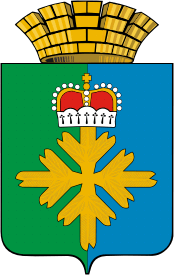 ДУМА ГОРОДСКОГО ОКРУГА ПЕЛЫМСЕДЬМОГО СОЗЫВАДВАДЦАТЬ ЧЕТВЕРТОЕ ЗАСЕДАНИЕРЕШЕНИЕот  21.12.2023 г. №  63/24п. ПелымОб утверждении  перспективного планаработы Думы городского округа Пелым на  первое  полугодие 2024 года       Рассмотрев проект плана работы Думы городского округа Пелым на первое полугодие 2024 года,  руководствуясь  статьей  22 Устава городского округа Пелым, Дума городского округа ПелымРЕШИЛА:       1.  Утвердить перспективный план  работы Думы городского округа Пелым на  первое полугодие 2024 года (прилагается).      2.   Настоящее решение вступает в силу со дня его принятия.      3.   Контроль исполнения настоящего решения  оставляю за собой.Председатель Думы                                                       городского округа Пелым                                                                   Т.А. Смирнова  Утвержденрешением Думы городского округа Пелым от 21.12.2023 г. № 63/24ПРОЕКТ ПЕРСПЕКТИВНОГО   ПЛАНА  работы  Думы городского округа  Пелым   на  первое  полугодие  2024 года№ ппПеречень вопросовПеречень вопросовОтветственные за подготовкуОтветственные за подготовкуОтветственные за подготовкуПримечание1223334Вопросы, предлагаемые для рассмотрения на заседаниях Думы городского округа ПелымВопросы, предлагаемые для рассмотрения на заседаниях Думы городского округа ПелымВопросы, предлагаемые для рассмотрения на заседаниях Думы городского округа ПелымВопросы, предлагаемые для рассмотрения на заседаниях Думы городского округа ПелымВопросы, предлагаемые для рассмотрения на заседаниях Думы городского округа ПелымВопросы, предлагаемые для рассмотрения на заседаниях Думы городского округа Пелым                                           15 февраля 2024 год                                                                    15 февраля 2024 год                                                                    15 февраля 2024 год                                                                    15 февраля 2024 год                                                                    15 февраля 2024 год                                                                    15 февраля 2024 год                         11Об утверждении стоимости услуг, предоставляемых согласно гарантированному перечню услуг по погребению на территории городского округа ПелымОб утверждении стоимости услуг, предоставляемых согласно гарантированному перечню услуг по погребению на территории городского округа ПелымГлава городского округа Пелым,постоянная комиссия Думы городского округа ПелымГлава городского округа Пелым,постоянная комиссия Думы городского округа ПелымВопрос внесен главой городского округа ПелымО внесении изменений в решение Думыгородского округа Пелым от 21.12.2023 г. 58/24 «Об утверждении бюджета городского округа Пелым на 2024 год и плановый период 2025-2026 годов»О внесении изменений в решение Думыгородского округа Пелым от 21.12.2023 г. 58/24 «Об утверждении бюджета городского округа Пелым на 2024 год и плановый период 2025-2026 годов»Глава городского округа Пелым,постоянная комиссия Думы городского округа ПелымГлава городского округа Пелым,постоянная комиссия Думы городского округа ПелымВопрос внесен главой городского округа ПелымОб утверждении прогнозного плана приватизации муниципального имущества городского округа Пелым на 2024 год, плановый период 2025-2026 гг.Об утверждении прогнозного плана приватизации муниципального имущества городского округа Пелым на 2024 год, плановый период 2025-2026 гг.Глава городского округа Пелым,постоянная комиссия Думы городского округа ПелымГлава городского округа Пелым,постоянная комиссия Думы городского округа ПелымВопрос внесен главой городского округа ПелымО внесении изменений в местные нормативы градостроительного проектирования городского округа Пелым Свердловской областиО внесении изменений в местные нормативы градостроительного проектирования городского округа Пелым Свердловской областиГлава городского округа Пелым,постоянная комиссия Думы городского округа ПелымГлава городского округа Пелым,постоянная комиссия Думы городского округа ПелымВопрос внесен главой городского округа Пелым21 марта 2024 год21 марта 2024 год21 марта 2024 год21 марта 2024 год21 марта 2024 год21 марта 2024 год21 марта 2024 год11Об отчете начальника межмуниципального отдела МВД России «Ивдельский» по итогам работы за 2023 год  Об отчете начальника межмуниципального отдела МВД России «Ивдельский» по итогам работы за 2023 год  Начальник межмуниципального отдела МВД России «Ивдельский»Начальник межмуниципального отдела МВД России «Ивдельский»Вопрос внесен главой городского округа Пелым22Отчет о деятельности Ревизионной комиссии городского округа Пелым по итогам работы за 2023 год  Отчет о деятельности Ревизионной комиссии городского округа Пелым по итогам работы за 2023 год  Председатель Ревизионной комиссии городского округа Пелым Председатель Ревизионной комиссии городского округа Пелым Вопрос внесен председателем Думы городского округа Пелым33О внесении изменений в решение Думыгородского округа Пелым от 21.12.2023 г. 58/24 «Об утверждении бюджета городского округа Пелым на 2024 год и плановый период 2025-2026 годов»О внесении изменений в решение Думыгородского округа Пелым от 21.12.2023 г. 58/24 «Об утверждении бюджета городского округа Пелым на 2024 год и плановый период 2025-2026 годов»Глава городского округа Пелым,постоянная комиссия Думы городского округа ПелымГлава городского округа Пелым,постоянная комиссия Думы городского округа ПелымВопрос внесен главой городского округа Пелым18 апреля  2024 год18 апреля  2024 год18 апреля  2024 год18 апреля  2024 год18 апреля  2024 год18 апреля  2024 год18 апреля  2024 год11О внесении изменений в решение Думыгородского округа Пелым от 21.12.2023 г. 58/24 «Об утверждении бюджета городского округа Пелым на 2024 год и плановый период 2025-2026 годов»О внесении изменений в решение Думыгородского округа Пелым от 21.12.2023 г. 58/24 «Об утверждении бюджета городского округа Пелым на 2024 год и плановый период 2025-2026 годов»Глава городского округа Пелым,постоянная комиссия Думы городского округа ПелымГлава городского округа Пелым,постоянная комиссия Думы городского округа ПелымВопрос внесен главой городского округа Пелым23 мая 2024 год23 мая 2024 год23 мая 2024 год23 мая 2024 год23 мая 2024 год23 мая 2024 год23 мая 2024 год  1  1Отчет главы городского округа Пелым о результатах его деятельности за 2023 год, деятельности администрации городского округа Пелым за 2023 год Отчет главы городского округа Пелым о результатах его деятельности за 2023 год, деятельности администрации городского округа Пелым за 2023 год Глава городского округа Пелым,постоянная комиссия ПелымВопрос председателем Думы городского округа Пелым Вопрос председателем Думы городского округа Пелым 22Об исполнении бюджета городского округа Пелым за 2023 год  Об исполнении бюджета городского округа Пелым за 2023 год  Глава городского округа Пелым,постоянная комиссия Пелым Вопрос председателем Думы городского округа Пелым Вопрос председателем Думы городского округа Пелым 33Об отчете «Об исполнении бюджета городского округа Пелым за I квартал 2024 года» Об отчете «Об исполнении бюджета городского округа Пелым за I квартал 2024 года» Глава городского округа Пелым,постоянная комиссия ПелымВопрос председателем Думы городского округа Пелым Вопрос председателем Думы городского округа Пелым 20 июня 2024 год 20 июня 2024 год 20 июня 2024 год 20 июня 2024 год 20 июня 2024 год 20 июня 2024 год 20 июня 2024 год 11О плане работы Думы городского округа Пелым на второе полугодие 2024 годаО плане работы Думы городского округа Пелым на второе полугодие 2024 годаПредседатель Думы городского округа Пелым Председатель Думы городского округа Пелым Вопрос внесен председателем  Думы городского округа Пелым 22О внесении изменений в решение Думыгородского округа Пелым от 21.12.2023 г. 58/24 «Об утверждении бюджета городского округа Пелым на 2024 год и плановый период 2025-2026 годов»О внесении изменений в решение Думыгородского округа Пелым от 21.12.2023 г. 58/24 «Об утверждении бюджета городского округа Пелым на 2024 год и плановый период 2025-2026 годов»Глава городского округа Пелым,постоянная комиссия ПелымГлава городского округа Пелым,постоянная комиссия ПелымВопрос внесен главой городского округа ПелымВопросы на рассмотрение постоянных комиссий ДумыВопросы на рассмотрение постоянных комиссий Думы1Предварительное рассмотрение вопросов, выносимых на заседания ДумыСогласно предметам ведения постоянных комиссий2Контроль  за выполнением решений ДумыСогласно предметам ведения постоянных комиссий3Организация приема  граждан депутатамиперсонально(по графику)